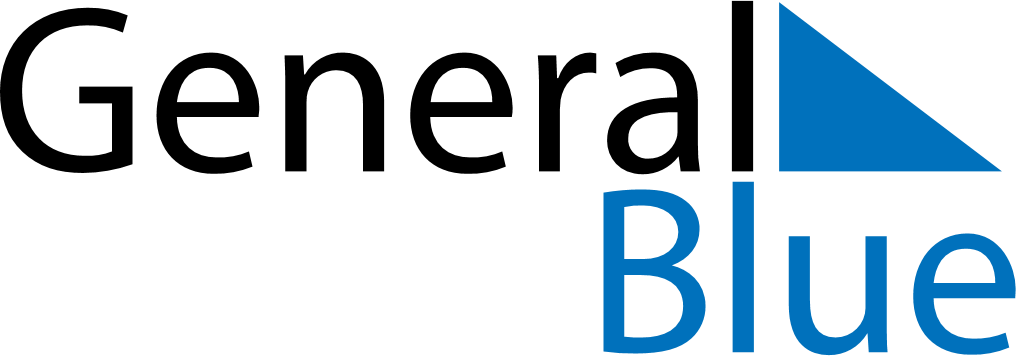 July 2024July 2024July 2024July 2024July 2024July 2024Sysmae, Paijat-Hame, FinlandSysmae, Paijat-Hame, FinlandSysmae, Paijat-Hame, FinlandSysmae, Paijat-Hame, FinlandSysmae, Paijat-Hame, FinlandSysmae, Paijat-Hame, FinlandSunday Monday Tuesday Wednesday Thursday Friday Saturday 1 2 3 4 5 6 Sunrise: 3:41 AM Sunset: 11:00 PM Daylight: 19 hours and 19 minutes. Sunrise: 3:42 AM Sunset: 10:59 PM Daylight: 19 hours and 17 minutes. Sunrise: 3:44 AM Sunset: 10:58 PM Daylight: 19 hours and 14 minutes. Sunrise: 3:45 AM Sunset: 10:57 PM Daylight: 19 hours and 12 minutes. Sunrise: 3:47 AM Sunset: 10:56 PM Daylight: 19 hours and 9 minutes. Sunrise: 3:48 AM Sunset: 10:55 PM Daylight: 19 hours and 6 minutes. 7 8 9 10 11 12 13 Sunrise: 3:50 AM Sunset: 10:53 PM Daylight: 19 hours and 3 minutes. Sunrise: 3:52 AM Sunset: 10:52 PM Daylight: 19 hours and 0 minutes. Sunrise: 3:54 AM Sunset: 10:50 PM Daylight: 18 hours and 56 minutes. Sunrise: 3:56 AM Sunset: 10:49 PM Daylight: 18 hours and 53 minutes. Sunrise: 3:57 AM Sunset: 10:47 PM Daylight: 18 hours and 49 minutes. Sunrise: 4:00 AM Sunset: 10:45 PM Daylight: 18 hours and 45 minutes. Sunrise: 4:02 AM Sunset: 10:44 PM Daylight: 18 hours and 41 minutes. 14 15 16 17 18 19 20 Sunrise: 4:04 AM Sunset: 10:42 PM Daylight: 18 hours and 37 minutes. Sunrise: 4:06 AM Sunset: 10:40 PM Daylight: 18 hours and 33 minutes. Sunrise: 4:08 AM Sunset: 10:38 PM Daylight: 18 hours and 29 minutes. Sunrise: 4:10 AM Sunset: 10:36 PM Daylight: 18 hours and 25 minutes. Sunrise: 4:13 AM Sunset: 10:33 PM Daylight: 18 hours and 20 minutes. Sunrise: 4:15 AM Sunset: 10:31 PM Daylight: 18 hours and 16 minutes. Sunrise: 4:17 AM Sunset: 10:29 PM Daylight: 18 hours and 11 minutes. 21 22 23 24 25 26 27 Sunrise: 4:20 AM Sunset: 10:27 PM Daylight: 18 hours and 7 minutes. Sunrise: 4:22 AM Sunset: 10:24 PM Daylight: 18 hours and 2 minutes. Sunrise: 4:25 AM Sunset: 10:22 PM Daylight: 17 hours and 57 minutes. Sunrise: 4:27 AM Sunset: 10:20 PM Daylight: 17 hours and 52 minutes. Sunrise: 4:30 AM Sunset: 10:17 PM Daylight: 17 hours and 47 minutes. Sunrise: 4:32 AM Sunset: 10:15 PM Daylight: 17 hours and 42 minutes. Sunrise: 4:35 AM Sunset: 10:12 PM Daylight: 17 hours and 37 minutes. 28 29 30 31 Sunrise: 4:37 AM Sunset: 10:09 PM Daylight: 17 hours and 32 minutes. Sunrise: 4:40 AM Sunset: 10:07 PM Daylight: 17 hours and 27 minutes. Sunrise: 4:42 AM Sunset: 10:04 PM Daylight: 17 hours and 21 minutes. Sunrise: 4:45 AM Sunset: 10:02 PM Daylight: 17 hours and 16 minutes. 